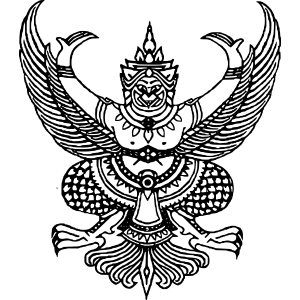 ประกาศองค์การบริหารส่วนตำบลลุงเขว้าเรื่อง เจตนารมณ์การป้องกันและต่อต้านการทุจริตคอร์รัปชั่น ประจำปีงบประมาณ 2562---------------------------------		องค์การบริหารส่วนตำบลลุงเขว้า ให้ความสำคัญกับการต่อต้านการทุจริตคอร์รัปชั่น ตลอดจนสนับสนุนและส่งเสริมให้บุคลากรทุกระดับมีจิตสำนึกในการป้องกันการและต่อต้านการทุจริตคอร์รัปชั่นในทุกรูปแบบ เพื่อที่สร้างความโปร่งใสมีมาตรฐานในการปฏิบัติงานที่ชัดเจนและเป็นสากลเป็นเครื่องมือกำกับความประพฤติของบุคลากรทุกคน และเพื่อให้การบริหารราชการเป็นไปอย่างมีประสิทธิภาพและมีธรรมาภิบาลอันจะทำให้ประชาชนเกิดความมั่นใจศรัทธาและไว้วางใจในการบริหารงานภาครัฐ		อาศัยความตามมาตรา๓/๑แห่งพระราชบัญญัติระเบียบบริหารราชการแผ่นดินพ.ศ. ๒๕๓๔แก้ไขเพิ่มเติมถึงฉบับที่๕พ.ศ. ๒๕๔๕และพระราชกฤษฎีกาว่าด้วยหลักเกณฑ์และวิธีการบริหารกิจการบ้านเมืองที่ดี พ.ศ. ๒๕๔๖ ประมวลจริยธรรมของข้าราชการส่วนท้องถิ่นองค์การบริหารส่วนตำบลลุงเขว้า อำเภอหนองบุญมาก จังหวัดนครราชสีมา พ.ศ. ๒๕๕8ระเบียบองค์การบริหารส่วนตำบลลุงเขว้าว่าด้วยประมวลจริยธรรมของข้าราชการการเมืองท้องถิ่นฝ่ายบริหารองค์การบริหารส่วนตำบลลุงเขว้า พ.ศ.๒๕๕8และระเบียบองค์การบริหารส่วนตำบลลุงเขว้าว่าด้วยประมวลจริยธรรมของข้าราชการการเมืองท้องถิ่นฝ่ายสภาท้องถิ่นองค์การบริหารส่วนตำบลลุงเขว้า พ.ศ. ๒๕๕8ดังนั้น องค์การบริหารส่วนตำบลลุงเขว้า จึงประกาศเจตนารมณ์การป้องกันและต่อต้านการทุจริตคอร์รัปชั่น เพื่อให้คณะผู้บริหาร พนักงานส่วนตำบล พนักงานจ้างพึงยึดถือเป็นแนวทางปฏิบัติต่อไป ดังนี้		ข้อ ๑ ประกาศฉบับนี้บังคับใช้กับนายกองค์การบริหารส่วนตำบล รองนายกองค์การบริหารส่วนตำบล เลขานุการนายกองค์การบริหารส่วนตำบล สมาชิกสภาองค์การบริหารส่วนตำบล พนักงานส่วนตำบล และพนักงานจ้างขององค์การบริหารส่วนตำบลลุงเขว้า(รวมเรียกว่า “บุคลากรขององค์การบริหารส่วนตำบลลุงเขว้า”) 		ข้อ ๒ บุคลากรขององค์การบริหารส่วนตำบลลุงเขว้า จะไม่เข้าไปเกี่ยวข้องกับเรื่องทุจริตคอร์รัปชั่นไม่ว่าโดยทางตรงหรือทางอ้อม	ข้อ ๓บุคลากรขององค์การบริหารส่วนตำบลลุงเขว้าไม่พึงละเลยหรือเพิกเฉยเมื่อพบเห็นการกระทำที่เข้าข่ายการทุจริตคอร์รัปชั่นที่เกี่ยวข้องกับองค์การบริหารส่วนตำบลลุงเขว้า โดยต้องแจ้งให้ผู้บังคับบัญชาหรือบุคคลที่รับผิดชอบทราบและให้ความร่วมมือในการตรวจสอบข้อเท็จจริงต่างๆหากมีข้อสงสัยหรือข้อซักถามให้ปรึกษากับผู้บังคับบัญชาหรือบุคคลที่กำหนดให้ทำหน้าที่รับผิดชอบเกี่ยวกับการติดตามการปฏิบัติตามประมวลจริยธรรมของบุคลากรแต่ละประเภทตามที่กำหนดไว้		ข้อ ๔บุคลากรขององค์การบริหารส่วนตำบลลุงเขว้าจะตระหนักถึงความสำคัญในการเผยแพร่ให้ความรู้และทำความเข้าใจกับบุคคลอื่นที่ต้องปฏิบัติหน้าที่ที่เกี่ยวข้องกับองค์การบริหารส่วนตำบลลุงเขว้าหรืออาจเกิดผลกระทบต่อองค์การบริหารส่วนตำบลลุงเขว้าในเรื่องที่ต้องปฏิบัติมิให้เกิดการทุจริตคอร์รัปชั่น		ข้อ ๕บุคลากรขององค์การบริหารส่วนตำบลลุงเขว้าจะมุ่งมั่นที่จะสร้างและรักษาวัฒนธรรมองค์กรที่ยึดมั่นว่าการทุจริตคอร์รัปชั่น และการให้หรือรับสินบนเป็นการกระทำที่ยอมรับไม่ได้ ไม่ว่าจะเป็นการกระทำกับบุคคลใดก็ตามหรือการทำธุรกรรมกับภาครัฐหรือภาคเอกชนทั้งนี้ ตั้งแต่บัดนี้เป็นต้นไปประกาศ ณ วันที่  1  เดือนตุลาคม พ.ศ. 2561						 (นายจรูญ  นอกกระโทก) 								   นายกองค์การบริหารส่วนตำบลลุงเขว้า